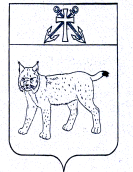 ПРОЕКТАДМИНИСТРАЦИЯ УСТЬ-КУБИНСКОГОМУНИЦИПАЛЬНОГО ОКРУГАПОСТАНОВЛЕНИЕс. Устьеот                                                                                                                             №	О создании межведомственной комиссии по организации отдыха, оздоровления и занятости детей Усть-Кубинского муниципального округа	          В целях эффективной организации круглогодичного отдыха, оздоровления и занятости детей, проживающих на территории Усть-Кубинского муниципального округа и успешного проведения оздоровительной кампании на территории Усть-Кубинского муниципального округа, в соответствии с Федеральным законом от 24 июля 1998 года N 124-ФЗ «Об основных гарантиях прав ребенка в Российской Федерации», постановления Губернатора Вологодской области от 13 февраля 2007 года № 47 «Об областной межведомственной комиссии по организации отдыха, оздоровления и занятости детей», ст. 42 Устава округа администрация округаПОСТАНОВЛЯЕТ:	       1. Утвердить Положение межведомственной комиссии по организации отдыха, оздоровления и занятости детей Усть-Кубинского муниципального округа (приложение 1).       2. Утвердить состав межведомственной комиссии по организации отдыха, оздоровления и занятости детей Усть-Кубинского муниципального округа (приложение 2).	3. Признать утратившим силу следующие постановления администрации района:	-от 2 февраля 2015 года № 87 «О районной межведомственной комиссии по организации отдыха, оздоровления и занятости детей»; 	-от 5 марта 2015 года № 265 «О внесении изменений в постановление администрации района от 02.02.2015 № 87»;	-от 19 января 2016 года № 22 «О внесении изменений в постановление администрации района от 02.02.2015 № 87»;            -от 31 января 2017 года № 89 «О внесение изменений в постановление администрации района от 02.02.2015 № 87»;            -от 25 января 2018 года № 56 «О внесение изменений в постановление администрации района от 02.02.2015 № 87 «О районной межведомственной комиссии по организации отдыха, оздоровления и занятости детей»;	-от 11 апреля 2018 года № 356 «О внесении изменений в постановление администрации района от 02.02.2015 № 87 «О районной межведомственной комиссии по организации отдыха и оздоровления и занятости детей»;           -от 23 января 2020 года № 59 «О внесение изменений в Постановление администрации района от 02.02.2015 № 87 «О районной межведомственной комиссии по организации отдыха, оздоровления и занятости детей»;            -от 17 февраля 2021 года № 124 «О внесение изменений в Постановление администрации района от 02.02.2015 № 87 «О районной межведомственной комиссии по организации отдыха, оздоровления и занятости детей»;           -от 10 февраля 2022 года № 100 «О внесение изменений в Постановление администрации района от 02.02.2015 № 87 «О районной межведомственной комиссии по организации отдыха, оздоровления и занятости детей».       9. Настоящее постановление вступает в силу со дня его подписания и подлежит обнародованию.Глава округа                                                                                                       И.В. БыковПОЛОЖЕНИЕО МЕЖВЕДОМСТВЕННОЙ КОМИССИИ ПО ОРГАНИЗАЦИИОТДЫХА, ОЗДОРОВЛЕНИЯ И ЗАНЯТОСТИ ДЕТЕЙ УСТЬ-КУБИНСКОГО МУНИЦИПАЛЬНОГО ОКРУГАI. Общие положения	1.1. Межведомственная комиссия по организации отдыха, оздоровления и занятости детей Усть-Кубинского муниципального округа (далее - комиссия) является координирующим органом, созданным для оперативного решения вопросов по организации отдыха, оздоровления и временной занятости несовершеннолетних граждан в возрасте от 14 до 18 лет.  	1.2. В своей деятельности комиссия руководствуется нормативными правовыми актами Российской Федерации, Вологодской области и Усть-Кубинского муниципального округа, а также настоящим Положением.II. Структура и состав комиссии	2.1. Комиссия состоит из председателя, заместителей председателя, секретаря и членов комиссии.	2.2. Комиссия возглавляется заместителем главы округа, начальником отдела культуры и молодёжи администрации округа курирующим вопросы общего образования, культуры и молодёжи, физической культуры и спорта. 	2.3. Руководит работой комиссии председатель комиссии, а в его отсутствие – заместитель председателя комиссии.	2.4. Персональный состав комиссии утверждается постановлением администрации Усть-Кубинского муниципального округа.III. Полномочия комиссии	3.1. К полномочиям комиссии относятся: 	- содействие координации деятельности органов, организаций и для лиц, участвующих в организации отдыха, оздоровления и занятости несовершеннолетних; 	- выезд к месту фактического оказания услуг по организации отдыха и оздоровления детей в случае предоставления членами комиссии информации о предоставлении таких услуг организацией, не включенной в реестр организаций отдыха детей и их оздоровления, а также информации, свидетельствующей о возможных нарушениях законодательства Российской Федерации в сфере организации отдыха и оздоровления детей; 	- проведение информационно-разъяснительной работы с руководителями организаций отдыха детей и их оздоровления;	- мониторинг состояния ситуации в сфере организации отдыха, оздоровления и занятости детей в Усть-Кубинском муниципальном округе; 	- анализ результатов мероприятий по проведению оздоровительной кампании детей за летний период и по итогам календарного года; 	- внесение предложений по повышению эффективности организации отдыха, оздоровления и занятости детей; 	- информирование населения о результатах своей деятельности.IV. Права комиссии	4.1. Комиссия имеет право:	- запрашивать и получать в установленном порядке, в пределах своей компетенции, у организаций входящих в состав комиссии, необходимую, для работы комиссии информацию;	- направлять в Департамент социальной защиты населения Вологодской области предложения о включении (об исключении) организаций отдыха детей и их оздоровления из реестра организаций отдыха детей и их оздоровления Вологодской области, при наличии оснований, предусмотренных пунктом 7 статьи 12.2 Федерального закона от 24 июля 1998 года N 124-ФЗ "Об основных гарантиях прав ребенка в Российской Федерации".	4.2. На заседания комиссии могут приглашаться представители заинтересованных организаций.	4.3. Комиссией могут создаваться рабочие группы с привлечением специалистов для решения поставленных перед комиссией задач.V. Компетенция председателя и членов комиссии	5.1. Председатель комиссии:	- руководит подготовкой заседания комиссии;	    - назначает дату и место проведения комиссии, ведет заседание комиссии;	- принимает необходимые меры к обеспечению полного и всестороннего рассмотрения вопросов, вынесенных на повестку дня; 	- осуществляет контроль за исполнением поручений в соответствии с протоколом заседания;	-в отсутствие председателя комиссии либо по его поручению его обязанности выполняет заместитель председателя комиссии.	5.2. Секретарь комиссии:	            - формирует для комиссии пакет документов, подготовленных рабочей группой;	        - по согласованию с председателем комиссии созывает заседания комиссии;	- фиксирует результаты обсуждения и в трехдневный срок оформляет протокол заседания комиссии;	- запрашивает информационные материалы по исполнению поручений председателя в соответствии с протоколом комиссии.5.3. Члены комиссии:		- выступают на заседаниях комиссии;	- участвуют в обсуждении вопросов;	         - знакомятся с документами и материалами, представленными на комиссию;	- участвуют в голосовании при принятии решения по вопросам, отнесенным к компетенции комиссии;		- выполняют поручения председателя комиссии;	- осуществляют иные полномочия в соответствии с действующим законодательством.VI. Организация деятельности комиссии	6.1. Заседания комиссии проводятся в соответствии с годовым планом работы комиссии, утверждаемым председателем по согласованию с членами комиссии. Для оперативного решения вопросов заседания комиссии проводятся по мере необходимости.	6.2. Заседание комиссии считается правомочным, если на нем присутствуют не менее двух третей от общего числа членов (состава) комиссии.		6.3. Решения комиссии принимаются путем открытого голосования большинством в три четверти голосов присутствующих на заседании членов (состава) комиссии.	6.4. Решения комиссии реализуются путем направления предложений руководителям заинтересованных органов власти, организаций для принятия необходимых мер по организации отдыха, оздоровления и занятости детей (разработка соответствующих проектов нормативных правовых актов и др.).	6.5. Протокол заседания комиссии составляется, подписывается председательствующим на комиссии и секретарем комиссии.СОСТАВМЕЖВЕДОМСТВЕННОЙ КОМИССИИПО ОРГАНИЗАЦИИ ОТДЫХА, ОЗДОРОВЛЕНИЯ И ЗАНЯТОСТИ ДЕТЕЙ УСТЬ-КУБИНСКОГО МУНИЦИПАЛЬНОГО ОКРУГА* - по согласованиюУтвержденопостановлением администрации округа от __________ № _____(приложение)Утвержденпостановлением администрации округа от __________ № ____(приложение 2)Комарова Е.Б.заместитель главы округа, начальник отдела культуры, туризма и молодёжи администрации Усть-Кубинского муниципального округа, председатель комиссии;Смирнова О.В.начальник управления образования администрации Усть-Кубинского муниципального округа, заместитель председателя комиссии;Бахтина И.Н.директор БУ СО ВО «КЦСОН Усть-Кубинского района», заместитель председателя комиссии*;Малькова Н.С.секретарь комиссии, специалист по социальной работе  БУСО ВО «КЦСОН Усть-Кубинского района»<*>.Члены комиссии: Язева А.А.заместитель директора МАОУ «Усть-Кубинский центр образования»;Братанова М.А.директор Автономное учреждение «Центр культуры, библиотечного обслуживания и спорта Усть-Кубинского района»;Долганова Е.Н.директор МУ «Центр обеспечения учреждений образования»;Качанов С.А.главный врач БУЗ ВО «Усть-Кубинская центральная районная больница»*;Катанова С.В.ведущий специалист-эксперт территориального отдела Управления Роспотребнадзора по Вологодской области в Сокольском, Усть-Кубинском, Вожегодском, Сямженском, Харовском, Верховажском районах;Мариничева О.В.консультант, и.о. ответственного секретаря административной комиссии округа, комиссии по делам несовершеннолетних и защите их прав округа юридического отдела администрации округа;Сковородкина Т.Н.заместитель начальника финансового управления, начальник бюджетного отдела Усть-Кубинского муниципального округа;Левичев Н.Н.начальник отделения полиции по оперативному обслуживанию территории Усть-Кубинского муниципального района МО МВД России «Сокольский» *;Широков А. А.начальник отдела  безопасности, мобилизационной работы, ГО и ЧС администрации округа;Широкова И.Ю.начальник отделения занятости населения по Усть-Кубинскому муниципальному району Казенное учреждение Вологодской области «Центр занятости населения Вологодской области»;Полуяктов В.В.заместитель начальника отдела надзорной деятельности и профилактической работы  по Сокольскому и Усть-Кубинскому районам*;Смирнов А.Л.директор МУ «Центр физической культуры и спорта»;Голубкова Ю.В.корреспондент АОН «Редакция Усть-Кубинской районной газеты «Северная новь»*